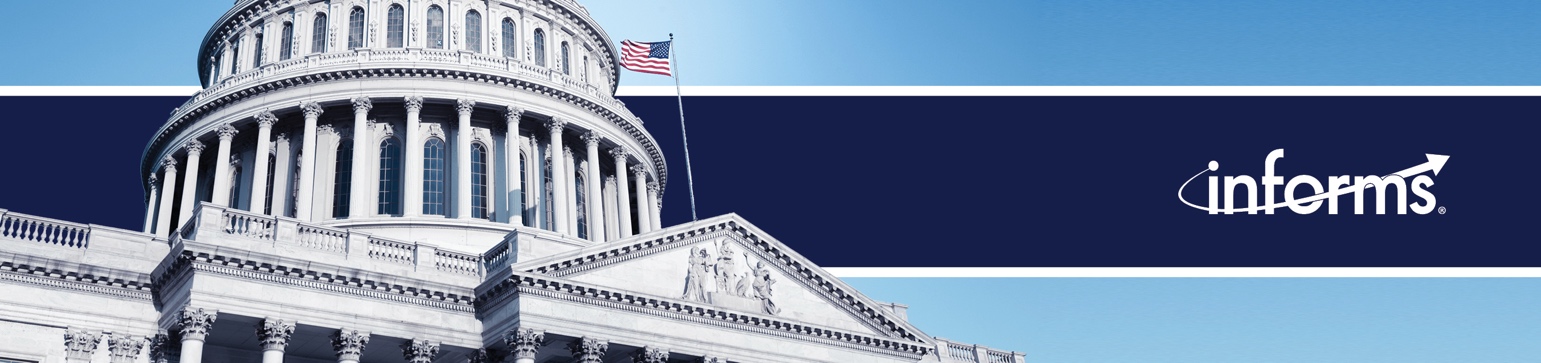 INFORMS Members in the News - Weekly News Update: 8/28/23Another solid week of media clips. INFORMS members made national news coverage on topics related to healthcare and AI. We also had traction in some trade publications. Some of this content was interview based while other of it was opinion editorials. A variety of members are showcased in these top stories including Ozlem Ergun, Cynthia Rudin, Anita Woolley, Tinglong Dai and Christopher Tang.Members in the NewsPRESIDENT OF KYIV SCHOOL OF ECONOMICS VISITS UMASS AMHERSTPRESIDENT OF KYIV SCHOOL OF ECONOMICS VISITS Press Releases8/22: 	Decision Science Digest: August 22, 20238/23: 	The Predictive Power of Social Media: Turning Tables in the Fashion Industry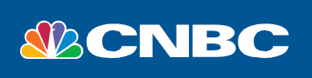 The ADHD drug market is already stretched thin. Now it’s facing a back-to-school supply strainAugust 26, 2023Member: Ozlem Ergun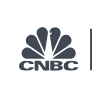 Amazon will soon let you pay for groceries with your palm at any Whole Foods—but tech experts urge cautionAugust 26, 2023Member: Cynthia Rudin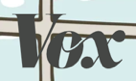 Why you should divide your life into semesters, even when you’re not in schoolAugust 21, 2023Member: Anita Williams Woolley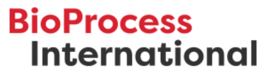 The Role of Artificial Intelligence in Managing Postpandemic Supply-Chain RisksAugust 17, 2023Member: Tinglong Dai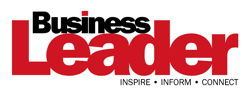 Race to carbon neutrality: Why UK and EU must look to China for affordable EVsAugust 16, 2023Member: Christopher Tang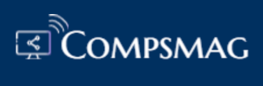 Unleashing the Power of AI: Unveiling the ‘Black Box’ with Blockchain TechAugust 25, 2023Member: Subodha Kumar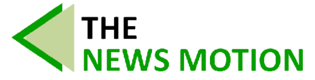 The Predictive Power Of Social Media Data In Fashion ForecastingAugust 23, 2023MSOM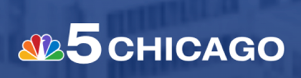 Here's when daylight saving time ends in the U.S., and when it will returnAugust 22, 2023Member: Sheldon Jacobson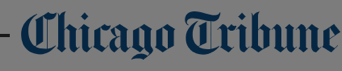 Sheldon H. Jacobson: The price American industry may pay for remote workAugust 21, 2023Member: Sheldon Jacobson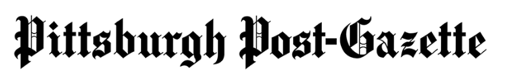 Targeted data: Health systems, vendors face increasing efforts to steal valuable patient informationAugust 21, 2023Member: Rahul Telang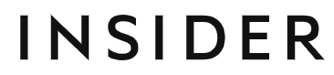 Delayed passengers who challenged each other to races around a Miami airport terminal praised for not turning into an 'angry mob'August 19, 2023Member: Gad Allon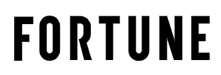 The tech company touting its MIT connection that stranded Kentucky school kids for a week did the same thing in Ohio last fallAugust 16, 2023Member: Dimitris Bertsimas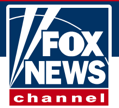 Company behind Louisville’s disastrous rollout of a new school bus system had similar issues in Ohio last yearAugust 16, 2023Member: Dimitris Bertsimas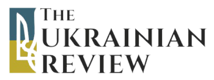 Navigating the Grain Crisis: Expert Insights on the Black Sea Grain Initiative’s CollapseAugust 16, 2023Member: Anna Nagurney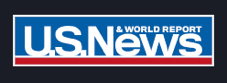 Tech Company Behind Kentucky School Bus Problems Had Similar Issues in Ohio Last YearAugust 16, 2023Member: Dimitris Bertsimas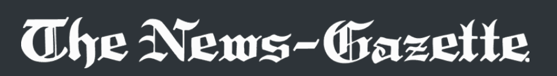 Our Turn | With return of students comes a certain rise in COVID-19August 15, 2023Member: Sheldon Jacobson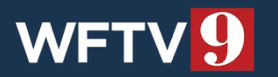 ChatGPT remains controversial topic in Central Florida schoolsAugust 14, 2023Member: Subodha Kumar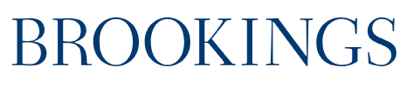 How to design predictable scheduling laws that not only benefit workers but also firms’ bottom line?August 10, 2023Member: Qiuping Yu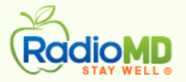 EP 1,160B - Drug Quality and Drug Shortages and What We Can Do About ItAugust 8, 2023Member: Tinglong Dai